Karta pracy – koncert Wojskiego – fragment „Pana Tadeusza” A. Mickiewicza cz. 2Szóstoklasistko, Szóstoklasisto!Nie drukuj karty pracy, wszystkie zadania obowiązkowe wykonaj w zeszycie.Z biografii Mickiewicza zapamiętaj:Datę  i miejsce urodzin;Miejsca / państwa, do których podróżował, gdzie przebywał;Miejsce, w którym spoczywa ciało Wieszcza.   Pana Tadeusz w całości przeczytamy i omówimy w klasie ósmej… Poznane już w klasie piątej i szóstej  fragmenty dzieła pt. „Pan Tadeusz” ukazują barwne i pełne ciekawych zwyczajów życie szlachty. Akcja utworu rozgrywa się w Soplicowie.Podczas dzisiejszej lekcji przypomnisz sobie jak wyglądało polowanie na niedźwiedzia, a także zwyczaj gry na rogu po zakończonym polowaniu.Pamiętaj:• ceremonia – zwyczaj, rytuał, obrzęd;• polowanie wraz z kończącą go grą na rogu stanowiły jeden ze szlacheckich zwyczajów.Wróć do Koncertu Wojskiego – pomyśl i napisz odpowiedź: 1. Kto jest bohaterem przeczytanego fragmentu?2. Opisz w paru zdaniach, jaką historię opowiedział w swoim koncercie Wojski, tóry był mistrzem ceremonii?3. Dlaczego gra Wojskiego była niezwykła?Pora na przypomnienie!Środki stylistyczne mają wiele definicji. Najprościej mówiąc, są to takie zabiegi językowe, które mają wywołać u odbiorcy określone emocje, zmusić do myślenia, podkreślić istotę słów, itp.Środki stylistyczne to m.in.:Epitet – to określenie rzeczownika… Jest nim najczęściej przymiotnik określający rzeczownik. Środek ten wskazuje cechę opisywanej rzeczy, zjawiska, postaci, np. jej barwę, kształt, charakter (zielony kapelusz, dziwny przedmiot, głośny śpiew).Przykłady epitetów z utworu Adama Mickiewicza:muzyka – „cichsza, (...) coraz dalsza” odzew – „rześki” grzmot – „trwalszy”4. Znajdź w przeczytanym fragmencie „Pana Tadeusza|” epitety do słowa róg(jakie przymiotniki opisują instrument?). Zapisz je do zeszytu.Porównanie – polega na odnalezieniu podobieństwa między dwoma zjawiskami, rzeczami,postaciami. Chętnie stosujemy je na co dzień, mówiąc np. przebiegły jak lis. Obie części porównania są zwykle połączone słowami: jak, jakby, niby, na kształt, niczym.Przykład porównania z utworu Adama Mickiewicza:,,Ożywił knieje i dąbrowy, jakby psiarnie w nie wpuścił".5. Znajdź w przeczytanym fragmencie co najmniej jeszcze jedno porównanie i wpisz je do zeszytu.Metafora (przenośnia) – to wyrażenie odbierające tworzącym je wyrazom ich pierwotne znaczenie. Metafora ma więc charakter niedosłowny – jest to zaskakujące połączenie obrazów, które pobudza naszą wyobraźnię, np. Stojąc przed lustrem ciszy.Przykład metafory z utworu Adama Mickiewicza:,, (…) echo grało”, „ triumfu hymn, uderzył w chmury"Karta pracy – kl.VISzkoła Podstawowa nr 7 w PoznaniuZnajdź w przeczytanym fragmencie co najmniej jedną metaforę i wpisz ją do zeszytu. Skorzystaj z podpowiedzi: Czy róg może nosić muzykę?Ożywienie (animizacja) – środek uważany za odmianę metafory. Polega na nadaniu rzeczom i zjawiskom cech istot żywych, np. chmura goni chmurę, cień ucieka.Przykład ożywienia z utworu Adama Mickiewicza:,, szła muzyka"Uwaga!!!   Uosobienie (personifikacja) – również jest odmianą metafory. To nadanie rzeczom, zjawiskom, zwierzętom cech ludzkich, np. liść tańczy na wietrze, kamień milczy. Przykład uosobienia z utworu Adama Mickiewicza”:,, Powtarzały je dęby, dębom, buki, bukom"Uwaga – ożywienie i uosobienie bywają często ze sobą mylone.Do środków stylistycznych zaliczamy również wyrazy dźwiękonaśladowcze (onomatopeje). Przykład onomatopei z utworu Adama Mickiewicza:,, Wrzask psów, krzyk strzelców".Karta pracy – koncert Wojskiego – fragment „Pana Tadeusza” A. Mickiewicza cz. 1Wydrukujcie / przepiszcie kolejne zagadnienia, zadania. Zróbcie całość jak najlepiej 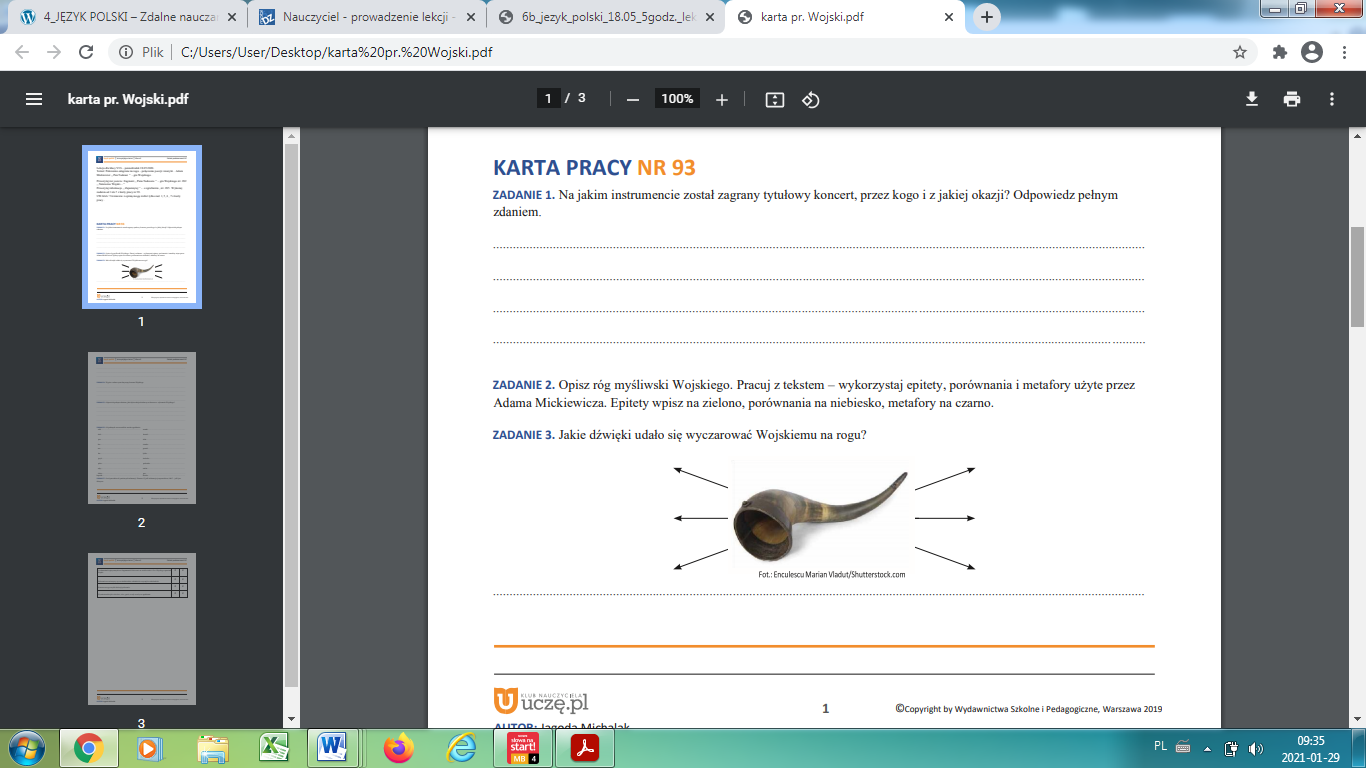 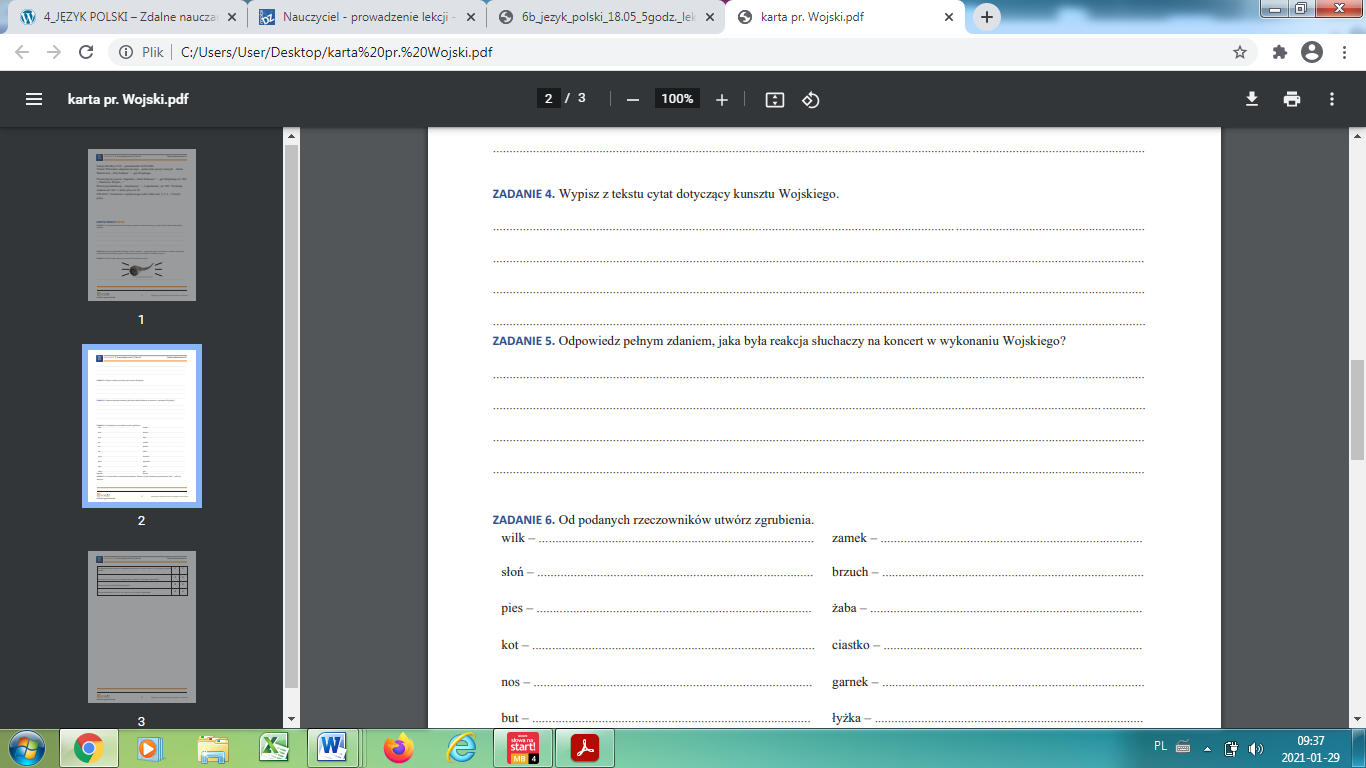        Zadanie 7.  Oceń prawdziwość poniższych informacji. Zaznacz P – jeśli zdanie jest prawdziwe lub                                 F – jeśli fałszywe.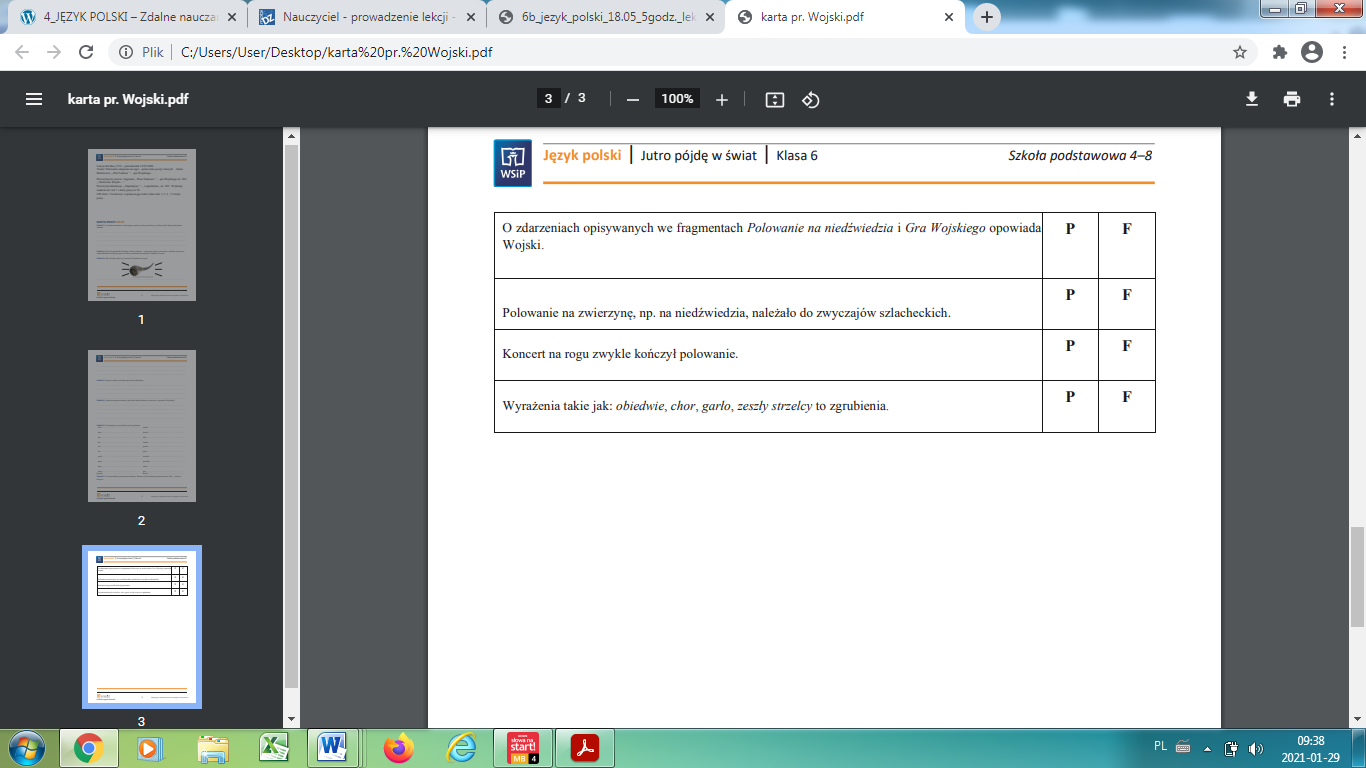 Zadanie 8. Wymień środki poetyckie występujące w opisie gry na rogu:EpitetyPorównanieMetaforazgrubienie